            ZONING BOARD OF APPEALS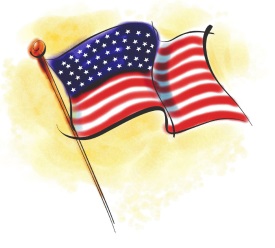                           TOWN OF CHESTER                            1786 Kings Highway                        Chester, New York 10918
							Chairman:	Vincent Finizia							Members:	Gregg Feigelson												Julie BellDavid Gove, Attorney							Konrad Mayer									Walt PopailoAlexa Burchianti, SecretaryAlternates:	Dan Doellinger									Bob FavaraAgenda March 16, 20177:00pm – Area variance Y&Y ElectricJoel Werzberger191 Lehigh Ave S/B/L 3-1-14.1Area variance- 3.9 Acres